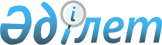 О внесении изменений и дополнений в решение Щербактинского районного маслихата от 21 декабря 2012 года N 56/18 "О бюджете Щербактинского района на 2013 - 2015 годы"
					
			Утративший силу
			
			
		
					Решение маслихата Щербактинского района Павлодарской области от 14 февраля 2013 года N 64/20. Зарегистрировано Департаментом юстиции Павлодарской области 05 марта 2013 года N 3468. Утратило силу решением маслихата Щербактинского района Павлодарской области от 15 января 2014 года N 109/37      Сноска. Утратило силу решением маслихата Щербактинского района Павлодарской области от 15.01.2014 N 109/37.      Примечание РЦПИ.

      В тексте документа сохранена пунктуация и орфография оригинала.

      В соответствии с подпунктом 4) пункта 2 статьи 106, пунктом 5 статьи 109 Бюджетного кодекса Республики Казахстан от 4 декабря 2008 года, подпунктом 1) пункта 1 статьи 6 Закона Республики Казахстан от 23 января 2001 года "О местном государственном управлении и самоуправлении в Республике Казахстан" Щербактинский районный маслихат РЕШИЛ:



      1. Внести в решение Щербактинского районного маслихата от 21 декабря 2012 года N 56/18 "О бюджете Щербактинского района на 2013 – 2015 годы" (зарегистрированное в Реестре государственной регистрации нормативных правовых актов за N 3313, опубликованное 10 января 2013 года в районной газете "Маралды" N 2, 17 января 2013 года в районной газете "Маралды" N 3, 10 января 2013 года в районной газете "Трибуна"  N 2, 17 января 2013 года в районной газете "Трибуна" N 3) следующие изменения и дополнения:



      в пункте 1:

      в подпункте 1):

      цифры "2044402" заменить цифрами "2397914";

      цифры "1691125" заменить цифрами "2044637";

      в подпункте 2) цифры "2044402" заменить цифрами "2412924";

      в подпункте 3):

      цифры "-10221" заменить цифрами "28727";

      дополнить абзацем следующего содержания:

      "бюджетные кредиты – 38948 тысяч тенге;";

      подпункт 5) изложить в следующей редакции

      "5) дефицит бюджета – -43737 тысяч тенге;";

      подпункт 6) изложить в следующей редакции

      "6) финансирование дефицита бюджета – 43737 тысяч тенге.";



      решение дополнить пунктами 3–1, 3–2 следующего содержания:



      "3–1. Утвердить в бюджете района на 2013 год объемы целевых текущих трансфертов из республиканского бюджета в следующих размерах:

      42093 тысячи тенге – на реализацию государственного образовательного заказа в дошкольных организациях образования;

      8334 тысячи тенге – на ежемесячную выплату денежных средств опекунам (попечителям) на содержание ребенка–сироты (детей–сирот), и ребенка (детей), оставшегося без попечения родителей;

      121 тысяча тенге – на обеспечение оборудованием, программным обеспечением детей-инвалидов, обучающихся на дому;

      8194 тысячи тенге – на оснащение учебным оборудованием кабинетов физики, химии, биологии в государственных учреждениях основного среднего и общего среднего образования;

      17331 тысяча тенге – на увеличение размера доплаты за квалификационную категорию учителям школ и воспитателям дошкольных организаций образования;

      5619 тысяч тенге – на повышение оплаты труда учителям, прошедшим повышение квалификации по трехуровневой системе;

      9768 тысяч тенге – на реализацию мер по оказанию социальной поддержки специалистов;

      35037 тысяч тенге – на проведение противоэпизоотических мероприятий;

      20704 тысячи тенге – на реализацию мер по содействию экономическому развитию регионов в рамках Программы "Развитие регионов".



      3–2. Утвердить в бюджете района на 2013 год бюджетные кредиты из республиканского бюджета для реализации мер социальной поддержки специалистов в сумме 38948 тысячи тенге.";



      решение дополнить пунктом 4–1 следующего содержания:



      "4–1. Утвердить в бюджете района на 2013 год объемы целевых трансфертов на развитие из республиканского бюджета, на развитие системы водоснабжения в сельских населенных пунктах в сумме 206311 тысяч тенге.";



      приложение 1 к указанному решению изложить в новой редакции согласно приложению к настоящему решению.



      2. Контроль за исполнением данного решения возложить на постоянную комиссию Щербактинского районного маслихата по вопросам бюджета и социально–экономического развития района.



      3. Настоящее решение вводится в действие с 1 января 2013 года.      Председатель сессии, секретарь

      районного маслихата                           Т. Абдрахманов

Приложение       

к решению Щербактинского   

районного маслихата     

от 14 февраля 2013 года N 64/20Приложение 1        

к решению Щербактинского   

районного маслихата      

от 21 декабря 2012 года N 56/18 Районный бюджет на 2013 год (с изменениями и дополнениями)
					© 2012. РГП на ПХВ «Институт законодательства и правовой информации Республики Казахстан» Министерства юстиции Республики Казахстан
				КатегорияКатегорияКатегорияКатегорияСумма (тысяч тенге)КлассКлассКлассСумма (тысяч тенге)Подкласс              НаименованиеПодкласс              НаименованиеСумма (тысяч тенге)12345I. ДОХОДЫ23979141Налоговые поступления34521401Подоходный налог1654762Индивидуальный подоходный налог16547603Социальный налог1287071Социальный налог12870704Hалоги на собственность439101Hалоги на имущество175233Земельный налог62004Hалог на транспортные средства178335Единый земельный налог235405Внутренние налоги на товары, работы и услуги47562Акцизы16373Поступления за использование природных и других ресурсов10914Сборы за ведение предпринимательской и профессиональной деятельности202808Обязательные платежи, взимаемые за совершение юридически значимых действий и (или) выдачу документов уполномоченными на то государственными органами или должностными лицами23651Государственная пошлина23652Неналоговые поступления563501Доходы от государственной собственности34875Доходы от аренды имущества, находящегося в государственной собственности34737Вознаграждения по кредитам, выданным из государственного бюджета1406Прочие неналоговые поступления21481Прочие неналоговые поступления21483Поступления от продажи основного капитала242803Продажа земли и нематериальных активов24281Продажа земли24284Поступления трансфертов204463702Трансферты из вышестоящих органов государственного управления20446372Трансферты из областного бюджета2044637Функциональная группаФункциональная группаФункциональная группаФункциональная группаФункциональная группаСумма (тысяч тенге)Функциональная подгруппаФункциональная подгруппаФункциональная подгруппаФункциональная подгруппаСумма (тысяч тенге)Администратор бюджетных программАдминистратор бюджетных программАдминистратор бюджетных программСумма (тысяч тенге)ПрограммаПрограммаСумма (тысяч тенге)НаименованиеСумма (тысяч тенге)123456II. ЗАТРАТЫ241292401Государственные услуги общего характера2416711Представительные, исполнительные и другие органы, выполняющие общие функции государственного управления212360112Аппарат маслихата района (города областного значения)13939001Услуги по обеспечению деятельности маслихата района (города областного значения)13885003Капитальные расходы государственного органа54122Аппарат акима района (города областного значения)58900001Услуги по обеспечению деятельности акима района (города областного значения)54163003Капитальные расходы государственного органа4737123Аппарат акима района в городе, города районного значения, поселка, аула (села), аульного (сельского) округа139521001Услуги по обеспечению деятельности акима района в городе, города районного значения, поселка, аула (села), аульного (сельского) округа137313022Капитальные расходы государственного органа22082Финансовая деятельность14791452Отдел финансов района (города областного значения)14791001Услуги по реализации государственной политики в области исполнения бюджета района (города областного значения) и управления коммунальной собственностью района (города областного значения)11864003Проведение оценки имущества в целях налогообложения1500010Приватизация, управление коммунальным имуществом, постприватизационная деятельность и регулирование споров, связанных с этим107011Учет, хранение, оценка и реализация имущества, поступившего в коммунальную собственность775018Капитальные расходы государственного органа5455Планирование и статистическая деятельность14520453Отдел экономики и бюджетного планирования района (города областного значения)14520001Услуги по реализации государственной политики в области формирования и развития экономической политики, системы государственного планирования и управления района (города областного значения)11748004Капитальные расходы государственного органа277202Оборона110871Военные нужды8258122Аппарат акима района (города областного значения)8258005Мероприятия в рамках исполнения всеобщей воинской обязанности82582Организация работы по чрезвычайным ситуациям2829122Аппарат акима района (города областного значения)2829006Предупреждение и ликвидация чрезвычайных ситуаций масштаба района (города областного значения)500007Мероприятия по профилактике и тушению степных пожаров районного (городского) масштаба, а также пожаров в населенных пунктах, в которых не созданы органы государственной противопожарной службы232904Образование14294651Дошкольное воспитание и обучение117248123Аппарат акима района в городе, города районного значения, поселка, аула (села), аульного (сельского) округа87831004Поддержка организаций дошкольного воспитания и обучения75155041Реализация государственного образовательного заказа в дошкольных организациях образования12676464Отдел образования района (города областного значения)29417009Обеспечение деятельности организаций дошкольного воспитания и обучения0040Реализация государственного образовательного заказа в дошкольных организациях образования294172Начальное, основное среднее и общее среднее образование1220154123Аппарат акима района в городе, города районного значения, поселка, аула (села), аульного (сельского) округа8342005Организация бесплатного подвоза учащихся до школы и обратно в аульной (сельской) местности8342464Отдел образования района (города областного значения)1211812003Общеобразовательное обучение1180396006Дополнительное образование для детей314169Прочие услуги в области образования92063464Отдел образования района (города областного значения)92063001Услуги по реализации государственной политики на местном уровне в области образования12510005Приобретение и доставка учебников, учебно-методических комплексов для государственных учреждений образования района (города областного значения)15656007Проведение школьных олимпиад и внешкольных мероприятий и конкурсов районного (городского) масштаба1551015Ежемесячная выплата денежных средств опекунам (попечителям) на содержание ребенка-сироты (детей-сирот), и ребенка (детей), оставшегося без попечения родителей8334020Обеспечение оборудованием, программным обеспечением детей-инвалидов, обучающихся на дому121067Капитальные расходы подведомственных государственных учреждений и организаций5389105Здравоохранение1739Прочие услуги в области здравоохранения173123Аппарат акима района в городе, города районного значения, поселка, аула (села), аульного (сельского) округа173002Организация в экстренных случаях доставки тяжелобольных людей до ближайшей организации здравоохранения, оказывающей врачебную помощь17306Социальная помощь и социальное обеспечение964032Социальная помощь76915123Аппарат акима района в городе, города районного значения, поселка, аула (села), аульного (сельского) округа9454003Оказание социальной помощи нуждающимся гражданам на дому9454451Отдел занятости и социальных программ района (города областного значения)67461002Программа занятости11790005Государственная адресная социальная помощь3850007Социальная помощь отдельным категориям нуждающихся граждан по решениям местных представительных органов39891010Материальное обеспечение детей-инвалидов, воспитывающихся и обучающихся на дому548016Государственные пособия на детей до 18 лет3705017Обеспечение нуждающихся инвалидов обязательными гигиеническими средствами и предоставление услуг специалистами жестового языка, индивидуальными помощниками в соответствии с индивидуальной программой реабилитации инвалида76779Прочие услуги в области социальной помощи и социального обеспечения19488451Отдел занятости и социальных программ района (города областного значения)19488001Услуги по реализации государственной политики на местном уровне в области обеспечения занятости и реализации социальных программ для населения17276011Оплата услуг по зачислению, выплате и доставке пособий и других социальных выплат856021Капитальные расходы государственного органа135607Жилищно-коммунальное хозяйство2996601Жилищное хозяйство133123Аппарат акима района в городе, города районного значения, поселка, аула (села), аульного (сельского) округа133007Организация сохранения государственного жилищного фонда города районного значения, поселка, аула (села), аульного (сельского) округа1332Коммунальное хозяйство258451458Отдел жилищно-коммунального хозяйства, пассажирского транспорта и автомобильных дорог района (города областного значения)562012Функционирование системы водоснабжения и водоотведения562466Отдел архитектуры, градостроительства и строительства района (города областного значения)257889058Развитие системы водоснабжения и водоотведения в сельских населенных пунктах2578893Благоустройство населенных пунктов41076123Аппарат акима района в городе, города районного значения, поселка, аула (села), аульного (сельского) округа14576008Освещение улиц населенных пунктов10329010Содержание мест захоронений и погребение безродных911011Благоустройство и озеленение населенных пунктов3336458Отдел жилищно-коммунального хозяйства, пассажирского транспорта и автомобильных дорог района (города областного значения)26500016Обеспечение санитарии населенных пунктов4500018Благоустройство и озеленение населенных пунктов2200008Культура, спорт, туризм и информационное пространство1575691Деятельность в области культуры73381123Аппарат акима района в городе, города районного значения, поселка, аула (села), аульного (сельского) округа1500006Поддержка культурно-досуговой работы на местном уровне1500457Отдел культуры, развития языков, физической культуры и спорта района (города областного значения)71881003Поддержка культурно-досуговой работы718812Спорт12629457Отдел культуры, развития языков, физической культуры и спорта района (города областного значения)12629009Проведение спортивных соревнований на районном (города областного значения) уровне126293Информационное пространство41048456Отдел внутренней политики района (города областного значения)6764002Услуги по проведению государственной информационной политики через газеты и журналы5894005Услуги по проведению государственной информационной политики через телерадиовещание870457Отдел культуры, развития языков, физической культуры и спорта района (города областного значения)34284006Функционирование районных, городских библиотек33313007Развитие государственного языка и других языков народов Казахстана9719Прочие услуги по организации культуры, спорта, туризма и информационного пространства30511456Отдел внутренней политики района (города областного значения)8648001Услуги по реализации государственной политики на местном уровне в области информации, укрепления государственности и формирования социального оптимизма граждан6993003Реализация мероприятий в сфере молодежной политики1000006Капитальные расходы государственного органа655457Отдел культуры, развития языков, физической культуры и спорта района (города областного значения)21863001Услуги по реализации государственной политики на местном уровне в области культуры, развития языков, физической культуры и спорта6791032Капитальные расходы подведомственных государственных учреждений и организаций1507210Сельское, водное, лесное, рыбное хозяйство, особо охраняемые природные территории, охрана окружающей среды и животного мира, земельные отношения616761Сельское хозяйство17603453Отдел экономики и бюджетного планирования района (города областного значения)9780099Реализация мер по оказанию социальной поддержки специалистов9780473Отдел ветеринарии района (города областного значения)7823001Услуги по реализации государственной политики на местном уровне в сфере ветеринарии7288007Организация отлова и уничтожения бродячих собак и кошек535 6Земельные отношения9036463Отдел земельных отношений района (города областного значения)9036 001Услуги по реализации государственной политики в области регулирования земельных отношений на территории района (города областного значения)6721004Организация работ по зонированию земель1000006Землеустройство, проводимое при установлении границ городов районного значения, районов в городе, поселков аулов (сел) аульных (сельских) округов1000007Капитальные расходы государственных органов3159Прочие услуги в области сельского, водного, лесного, рыбного хозяйства, охраны окружающей среды и земельных отношений35037473Отдел ветеринарии района (города областного значения)35037011Проведение противоэпизоотических мероприятий3503711Промышленность, архитектурная, градостроительная и строительная деятельность186252Архитектурная, градостроительная и строительная деятельность18625466Отдел архитектуры, градостроительства и строительства района (города областного значения)18625001Услуги по реализации государственной политики в области строительства, улучшения архитектурного облика городов, районов и населенных пунктов области и обеспечению рационального и эффективного градостроительного освоения территории района (города областного значения)10825013Разработка схем градостроительного развития территории района, генеральных планов городов районного (областного) значения, поселков и иных сельских населенных пунктов7800015Капитальные расходы государственного органа012Транспорт и коммуникации48061 1Автомобильный транспорт46683123Аппарат акима района в городе, города районного значения, поселка, аула (села), аульного (сельского) округа16783013Обеспечение функционирования автомобильных дорог в городах районного значения, поселках, аулах (селах), аульных (сельских) округах16783458Отдел жилищно-коммунального хозяйства, пассажирского транспорта и автомобильных дорог района (города областного значения)29900023Обеспечение функционирования автомобильных дорог299009Прочие услуги в сфере транспорта и коммуникаций1378458Отдел жилищно-коммунального хозяйства, пассажирского транспорта и автомобильных дорог района (города областного значения)1378024Организация внутрипоселковых (внутригородских) внутрирайонных, пригородных и общественных пассажирских перевозок137813Прочие46585 3Поддержка предпринимательской деятельности и защита конкуренции500454Отдел предпринимательства и сельского хозяйства района (города областного значения)500006Поддержка предпринимательской деятельности500 9Прочие46085123Аппарат акима района в городе, города районного значения, поселка, аула (села), аульного (сельского) округа22039040Реализация мер по содействию экономическому развитию регионов в рамках Программы "Развитие регионов"22039452Отдел финансов района (города областного значения)1095012Резерв местного исполнительного органа района (города областного значения)1095454Отдел предпринимательства и сельского хозяйства района (города областного значения)14821001Услуги по реализации государственной политики на местном уровне в области развития предпринимательства, промышленности и сельского хозяйства14821458Отдел жилищно-коммунального хозяйства, пассажирского транспорта и автомобильных дорог района8130001Услуги по реализации государственной политики на местном уровне в области жилищно-коммунального хозяйства, пассажирского транспорта и автомобильных дорог6330013Капитальные расходы государственного органа180014Обслуживание долга141Обслуживание долга14452Отдел финансов района (города областного значения)14013Обслуживание долга местных исполнительных органов по выплате вознаграждений и иных платежей по займам из областного бюджета1415Трансферты19351Трансферты1935452Отдел финансов района (города областного значения)1935024Целевые текущие трансферты в вышестоящие бюджеты в связи с передачей функций государственных органов из нижестоящего уровня государственного управления в вышестоящий1935III. ЧИСТОЕ БЮДЖЕТНОЕ КРЕДИТОВАНИЕ2872710Сельское, водное, лесное, рыбное хозяйство, особо охраняемые природные территории, охрана окружающей среды и животного мира, земельные отношения389481Сельское хозяйство38948453Отдел экономики и бюджетного планирования района (города областного значения)38948006Бюджетные кредиты для реализации мер социальной поддержки специалистов38948Погашение бюджетных кредитов102215Погашение бюджетных кредитов1022101Погашение бюджетных кредитов102211Погашение бюджетных кредитов, выданных из государственного бюджета1022113Погашение бюджетных кредитов, выданных из местного бюджета физическим лицам10221IV. САЛЬДО ПО ОПЕРАЦИЯМ С ФИНАНСОВЫМИ АКТИВАМИ0V. ДЕФИЦИТ (ПРОФИЦИТ) БЮДЖЕТА-43737VI. ФИНАНСИРОВАНИЕ ДЕФИЦИТА (ИСПОЛЬЗОВАНИЕ ПРОФИЦИТА) БЮДЖЕТА437377Поступления займов3894801Внутренние государственные займы389482Договоры займа3894816Погашение займов102211Погашение займов10221452Отдел финансов района (города областного значения)10221008Погашение долга местного исполнительного органа перед вышестоящим бюджетом102218Используемые остатки бюджетных средств1501001Свободные остатки бюджетных средств150101Свободные остатки бюджетных средств15010